GUESS THE FAMOUS PERSON FROM HISTORYQuestion 1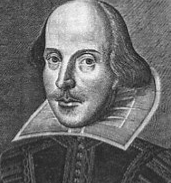 Question 2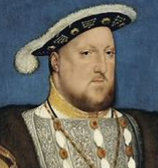 Question 3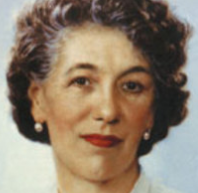 Question 4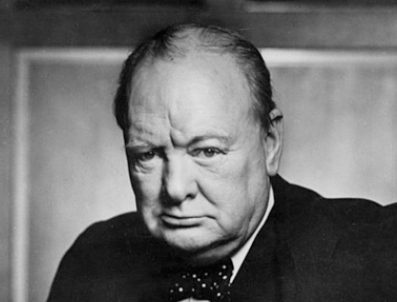 Question 5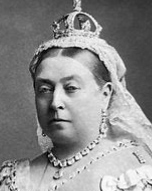 Question 6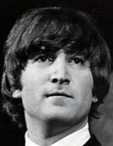 Question 7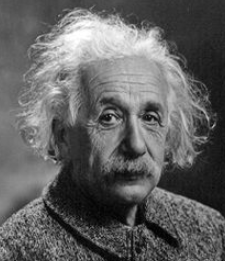 Question 8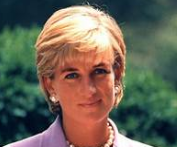 Question 9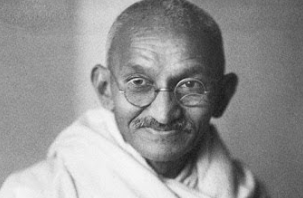 Question 10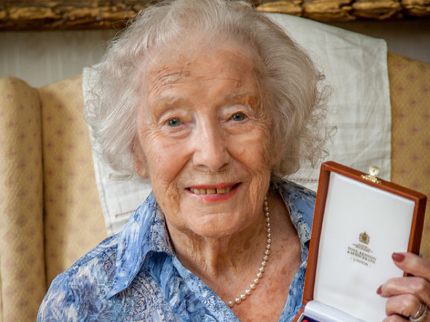 